Zpravodaj pro incoming a průvodce 4/2015 Novinky z Prague City TourismPraha v pohybu – Staroměstské náměstí se na den promění v obří sportovní areálPIS - PCT organizuje účast na zahraničních MICE veletrzíchPraha zve na filmové zážitkyPIS -PCT zahájila tříletý výzkum mezi turistyStaroměstská radnice – změna vstupného na věž, oprava věžních hodin, možnost                                           zarezervování prohlídekVyšla Brožura pro průvodcePIS – PCT zprovoznila webové stránky v italštiněPo zimní sezóně otevíráme TIC v Malostranské mostecké věžiPraha obhájila své místo v TOP 10 destinací světa na portálu TripAdvisorPIS – PCT na Bavorských dnech v PlzniVečerní prohlídky Staroměstské radnice v angličtině, španělštině a češtiněProhlídka Národního divadla v angličtině	Cestovní ruch a zajímavosti:	Praha si připomene odkaz mistra Jana HusaPrague Convention Bureau povede Lenka JarošováTTG Travel AwardsOmezení provozu lanovky na PetřínOmezení a novinky v MHDPamátky a galerie	Pražský hradKatedrála sv. Víta, Václava a VojtěchaLoretaMuzeum hlavního města PrahyNárodní galerieNárodní muzeumNárodní technické muzeumStrahovský klášterUměleckoprůmyslové muzeumVyšehradŽidovské muzeumVelikonoční trhyNověPrávě probíháTop akce 2015Novinky z Pražské informační služby - Prague City TourismPraha v pohybu: Staroměstské náměstí se na den promění v obří sportovní areálPrahu čeká jednodenní festival s pestrou nabídkou sportů a aktivní turistiky v metropoli. Přehlídka s názvem Praha v pohybu / Prague in Motion se bude konat na Staroměstském náměstí v neděli 12. dubna 2015. Prague City Tourism - Pražská informační služba touto akcí zahájí letošní aktivní sezonu, kterou obohacuje řada významných sportovních klání, jakými jsou halové mistrovství Evropy, světový šampionát v hokeji nebo mistrovství Evropy ve fotbale hráčů do 21 let. Stranou pohybových aktivit nezůstane ani Staroměstská radnice. V den konání akce jsou pro zájemce připraveny netradiční desetiminutové prohlídky radnice s kvízem (akce „10 za 10“), paralelně bude probíhat i tzv. „radniční čtyřboj“, jehož završením bude mimořádná večerní prohlídka Staroměstské radnice se zajímavým doprovodným programem. Více informací na www.staromestskaradnicepraha.cz.PIS - PCT organizuje účast na zahraničních MICE veletrzíchPCT ve spolupráci s PCB nabízí možnost vystavovat pod hlavičkou Prahy na jednom z nejvýznamnějších světových veletrhů IMEX Frankfurt, který se koná ve dnech 19. - 21. 5. 2015, a to buď v samostatném, nebo sdíleném sektoru. Praha zve na filmové zážitky Film v Praze je hlavním tématem tohoto roku pro české turisty. Záměrem letošního projektu na podporu domácího cestovního ruchu je zdůraznit propojení metropole s filmovou kulturou a pozvat Čechy nejen do pražských kin, ale i na filmové festivaly, výstavy nebo do barrandovských ateliérů. PIS - PCT proto spustila specializovaný web www.filmvpraze.cz plný tipů na pražské filmové zážitky.Pražská informační služba - Prague City Tourism zahájila tříletý výzkum mezi turistyDvakrát ročně by mělo do ulic vyrazit minimálně 20 tazatelů, kteří mají oslovit nejméně 1.500 osob, maximálně však 120 jedné národnosti. Tazatelé budou vybaveni dotazníky ve 12 jazykových mutacích a bude je mimo jiné zajímat, proč turisté do Prahy jezdí, jak jsou zde spokojeni, které památky navštěvují, zda používají papírové mapy a průvodce, nebo dávají přednost moderním technologiím atd. V roce 2017 vznikne celková analýza.Staroměstská radnicezměna vstupného na věž:1. března letošního roku došlo ke změně vstupného na věž Staroměstské radnice. Vstupy do kaple, historických sálů a podzemí zůstávají nezměněny, stejně jako kombinované vstupné. Informace o vstupném naleznete na http://www.staromestskaradnicepraha.cz/cs/vez/vstupne/ oprava věžních hodin:V současnosti probíhá generální oprava věžních hodin Staroměstské radnice. Na východním průčelí radniční věže tak chybí hodinové ručičky, v tubusu věže jeden z hodinových mechanizmů. V následujících měsících tuto opravu podstoupí i zbývající hodinové mechanizmy. Termín dokončení je plánován na červenec 2015.možnost zarezervování prohlídek:Prohlídky Staroměstské radnice jsou organizovány v různých jazycích v půlhodinových intervalech (rozpis prohlídek: http://www.staromestskaradnicepraha.cz/cs/prakticke-informace/denni-rozpis/) a jsou vždy s průvodcem. Individuální návštěvníci musí absolvovat prohlídkový okruh celý (tj. kaple, sály a podzemí). Skupiny 10 a více osob si musí prohlídku rezervovat, ideálně týden předem, na naši e-mailové adrese staromestskaradnice@prague.eu nebo telefonu 236 002 629. Oproti individuálním návštěvníkům mohou skupiny zažádat o prohlídku zkráceného okruhu, tj. pouze sálů nebo pouze podzemí. Rezervace na prohlídku věže nutná není, ale v nejvíce vytížených měsících (duben-květen, červenec-srpen, prosinec) se doporučuje – v případě rezervace pouštíme skupinu přednostně bez nutnosti stát frontu.proběhla rekonstrukce pokladny: V polovině března 2015 byla dokončena rekonstrukce hlavní pokladny v přízemí Staroměstské radnice. Součástí prodeje je nově i sada merchandisingových předmětů Pražské informační služby – Prague City Tourism.Vyšla Brožura pro průvodceI pro letošní rok připravila PIS - PCT tradiční brožuru pro průvodce s aktuálními a praktickými informacemi. PIS – PCT zprovoznila webové stránky v italštiněWebové stránky Prague.eu byly 23. března obohaceny o další plnohodnotnou jazykovou verzi, a to italskou. Turisté, přijíždějící k nám zejména nyní před Velikonocemi (italské jarní prázdniny) a pak v srpnu, najdou na stránkách všechny potřebné informace pro zajímavý pobyt v našem městě v rodné řeči. Italští turisté mají v poslední době velmi příznivou statistiku pro Prahu: dostali se na 5. příčku návštěvnosti a počet turistů stoupl za poslední rok o 6,6 %. Podporu příjezdové turistiky zajistí i ČSA, které v letošním roce otevírají nové pravidelné linky s Bologní a v létě s Benátkami. Zájem o cestování do Prahy vyvolá jistě i účast ČR na EXPO v Miláně.Po zimní sezóně otevíráme TIC v Malostranské mostecké věži1. dubna bude po zimní sezóně otevřeno turistické informační centrum v Malostranské mostecké věži Karlova mostu. Stejně jako v ostatních našich TIC zde získáte informace o Praze a dění v ní a také mapy a další propagační materiály PIS - PCT. Otevřeno bude denně od 10:00 do 18:00 hodin, a to až do 2. listopadu 2015, kdy bude na zimní sezónu opět zavřeno.Praha obhájila své místo v TOP 10 destinacích světa portálu TripAdvisorPůvaby české metropole oceňují odborníci i samotní cestovatelé. Praha totiž letos obhájila své místo v TOP 10 destinacích světa portálu TripAdvisor. Ocenění Travelers' Choice, ve kterém hlasují samotní turisté, ji pasovalo na páté místo v žebříčku nejatraktivnějších destinací roku 2015. Nejpopulárnějším cílem se letos stala marocká Marakéš.Pražská informační služba - Prague City Tourism na Bavorských dnech v PlzniBěhem týdenního festivalu Bavorské kulturní dny 2015 se ve dnech 20. - 26. 4. na různých místech v Plzni představí současní umělci z Bavorska i projekty česko-bavorské kulturní spolupráce. PIS-PCT se v rámci roadshow zúčastní akce během festivalového víkendu se svým mobilním turistickým informačním centrem, ve kterém návštěvníci obdrží mapy, brožury a propagační předměty Prahy. Veškeré informace k dovolené nebo výletu do hlavního města budou na místě připraveni zodpovědět naši vyškolení pracovníci.Cizojazyčné komentované prohlídkyVečerní prohlídka Staroměstské radnice v angličtině			        	   4. a 18. dubnaVečerní prohlídka Staroměstské radnice ve španělštině				           3. dubnaVečerní prohlídka Staroměstské radnice v češtině            		                     25. dubnasraz před věží Staroměstské radnice vždy ve 20:00, cena prohlídky s průvodcem 160,- Kč/osoba, omezený počet účastníkůNárodní divadlo v angličtině						                   4., 18. a 24. dubna Začátek prohlídky v 10:30 ve slavnostním vestibulu historické budovy, vstup hlavním vchodem, cena prohlídky s průvodcem 250,- Kč/osoba.Další vycházky pro děti i dospělé a přednášky PCT naleznete v našem e-shopu. Předprodej vycházek zahájen vždy 25. dne v měsíci.Cestovní ruch a zajímavostiPraha si připomene odkaz mistra Jana Husa6. července to bude 600 let ode dne, kdy byl na kostnickém koncilu upálen kněz, vysokoškolský profesor a náboženský reformátor Jan Hus. Program oslav můžete sledovat na webu http://www.janhus600.cz/slavnosti/program. Prague Convention Bureau povede Lenka JarošováV čele Prague Convention Bureau opět stanula žena. Novou ředitelkou organizace se 1. března 2015 stala Lenka Jarošová. TTG Travel Awards 201418. února proběhlo udílení cen TTG Travel Awards 2014 nejlépe hodnoceným subjektům v cestovním ruchu. Pozvání přijala také Monika Palatková, ředitelka agentury CzechTourism, která slavnostně předala redakci TTG certifikát Českého systému kvality a služeb. Ocenění za 2. místo v kategorii „Region v České republice, který nejzodpovědněji podporuje cestovní ruch“ převzala za Prahu PhDr. Jana Hudcová, vedoucí oddělení cestovního ruchu Magistrátu hlavního města Prahy. První místo v této kategorii obsadila Jižní Morava. Omezení provozu lanovky na PetřínZ důvodu pravidelné revize bude od 30. března do pátku 3. dubna a následně od úterý 7. dubna do pátku 10. dubna přerušen provoz lanové dráhy Újezd – Petřín.V období od soboty 4. dubna 2015 do pondělí 6. dubna 2015 bude lanová dráha na Petřín jezdit dle letního jízdního řádu (od 9.00 hodin do 23.30 hodin v intervalu 10 minut). Provoz bude plně obnoven v sobotu 11. dubna 2015 v 9.00 hodin.Omezení a novinky v MHDMuzeum  - Roztyly – v termínu 3. - 6. 4. 2015 bude oboustranně přerušen provoz metra, zavedena bude náhradní autobusová doprava.Dejvická – Nemocnice Motol – 6. 4. 2015 v odpoledních hodinách bude zprovozněn další úsek metra trasy A.Ke Stírce – Kobylisy – v termínu 7. – 13. 4. 2015 bude oboustranně přerušen provoz tramvají, zavedena bude náhradní autobusová doprava.Senovážné náměstí – Flora / Nákladové nádraží Žižkov - v termínu 13. - 24. 4. 2015 bude oboustranně přerušen provoz tramvají, zavedena bude náhradní autobusová doprava.Přívozy na Vltavě – 28. 3. byl obnoven sezónní provoz pražských přívozů.Památky a galerie Pražský hradOd 31. března do 31. října 2015 je hradní areál otevřen od 5:00 do 24:00 hodin. Návštěvnické objekty – Starý královský palác, expozice Příběh Pražského hradu, Bazilika sv. Jiří, Zlatá ulička s věží Daliborkou, Obrazárna Pražského hradu, Prašná věž, Rožmberský palác – jsou přístupné od 9:00 do 17:00 hodin. Expozice Svatovítský poklad a Velká jižní věž katedrály a výstavní objekty: Jízdárna Pražského hradu, Císařská konírna a Tereziánské křídlo jsou otevřeny od 10:00 do 18:00 hodin. Kalendář akcí. Slavnostní střídání vojáků Hradní stráže s fanfárami a výměnou standarty probíhá vždy v 12:00 hodin na 1. nádvoří, střídání na stanovištích probíhá každou celou hodinu od 7:00 do 20:00 hodin. Virtuální prohlídka.V letošním roce se plánují opravy fasád Hradu od Slévárenského dvora po Jižní čestné křídlo (odstranění nepůvodních nátěrů, opravy omítek, nový nátěr vápenatými barvami). Opraveny budou také truhlářské, zámečnické a klempířské prvky a repasovaná původní světla – tzv. Plečnikova oka. Na většině křídel bude vyměněna střešní krytina. Opravy čekají také omítky Ludvíkova křídla a Starého královského paláce. Dokončena má být přestavba Jízdárny na Pohořelci. Bude oplechována střecha katedrály sv. Víta, na které budou také opraveny okna a rozety a uvnitř katedrály v kaplích bude opraveno spárování kamene, restaurovány malby, náhrobky a oltáře. Zahrady Pražského hradu a Jelení příkop vč. turistické trasy (s výjimkou Zahrady na Baště otevřené od 5:00 do 24:00) jsou otevřeny od 10:00 do 18:00 hodin. Zámecký park v Lánech je otevřen ve středu a ve čtvrtek od 14:00 do 18:00 hodin, o víkendech a o svátcích od 10:00 do 18:00 hodin. Den otevřených dveří: v sobotu dne 16. května 2015 budou v době od 9.00 do 16.30 hodin opět otevřeny reprezentační prostory Pražského hradu.Od knížecí družiny k Hradní stráži prezidenta (stálá expozice v Prašné věži – Mihulce)Příběh Pražského hradu (stálá expozice v gotickém podlaží Starého královského paláce)Padesát let Obrazárny Pražského hradu (výstava v Obrazárně Pražského hradu do 15. 4. 2015)Země znovuzrozená (výstava v Tereziánském křídle starého královského paláce, 3. 4.- 28. 6. 2015)Velká Morava a počátky křesťanství (výstava v Císařské konírně, 17. 4.- 28. 6. 2015)Hans von Aachen a Kryštof Popel z Lobkowicz (obrazárna Pražského hradu, 22. 4.- 22. 7. 2015)Svatovítský poklad (výstava v Kapli sv. kříže do 16. 12. 2021)Katedrála sv. Víta, Václava a VojtěchaOtevírací doba do října 2015 je Po - So: 9:00 – 16:40 hodin, Ne: 12:00 – 16:40. Bohoslužby v českém jazyce jsou slouženy Po – Čt: 7:00, Pá: 7:00 a 18:00, So: 7:00, Ne: 8:30 a 10:00 hodin. Pro návštěvníky bez vstupenky je vymezen prostor pod západní kruchtou. Návštěvy církevních osob, poutníků či účastníků adorací, liturgií apod. zpoplatněny nejsou. V průběhu církevních obřadů však není prohlídka chrámu možná. Hrobka českých králů je z technických důvodů uzavřena.            Provoz katedrály podléhá bezpečnostnímu režimu sídla prezidenta republiky, proto může být omezen i v době běžných otevíracích hodin. Virtuální prohlídkaZměny v otevírací době:    2. 4.    12:30 – 15:40 	obřady Zelený čtvrtek  3. 4.	9:30 – 15:40	obřady Velkého pátku  4. 4.	9:30 – 16:40	obřady Bílé soboty	11. 4.    13:00 – 16:40	10:00 mše svatá – výročí konsekrace kardinála Vlka23. 4.	9:00 – 15:40 	18:00 mše svatá – sv. Vojtěch30. 4.	9:00 – 15:40	18:00 mše svatá – sv. ZikmundLoretaBěžná otevírací doba do 31. 10. 2015: Po - Ne  9:00 - 12:15 a 13:00 – 17:00.Skrytá tvář Loretánského pokladu (do 31. 12. 2015)Muzeum hlavního města Prahy	Velikonoční pondělí 6. 4. budou všechny objekty až na Müllerovu vilu otevřeny jako ve všední den. Rothmayerova vila bude zpřístupněna v červenci 2015.Pražské věže				Běžná otevírací doba: denně 10:00 – 22:00Ve dnech 13. – 19. 4. bude z důvodu údržbových prací zavřené Zrcadlové bludiště na Petříně a ve dnech 20. – 24. 4. bude otevřené od 13:00 do 22:00 hodin.Prašná brána, Staroměstská mostecká věž, Malostranská mostecká věž, Svatomikulášská městská zvonice, Petřínská rozhledna a Zrcadlové bludiště na PetříněHlavní budova 				Běžná otevírací doba Út – Ne 9:00 – 18:00, poslední středa v měsíci 9:00 – 20:00.Na Mezinárodní den muzeí 17. 5. 2015 je vstup do hlavní budovy zdarma.Langweilův model Prahy (stálá expozice)Praha v pravěku (stálá expozice)Středověká Praha (stálá expozice)Praha na přelomu středověku a novověku (stálá expozice)Barokní Praha (stálá expozice)Slabikář návštěvníků památek (stálá expozice)Holešovice-Bubny / v objetí Vltavy (výstava do 19. 4. 2014)Těšnovské nádraží / 30 let od demolice, 140 let od otevření (před budovou, do 31. 5. 2015)Hroby barbarů v Praze-Zličíně/Svět živých a mrtvých doby stěhování národů (27. 5. 15 - 14. 2. 16)Co čas už nevrátí/Praha 60. let na fotografiích Borise Baromykina (výstava, 13. 5.- 11. 10. 2015)Podskalská celnice na Výtoni	Běžná otevírací doba Út – Ne 10:00 – 18:00Vltava a Podskalí z archivu spolku Vltavan (výstava do 3. 1. 2016)Müllerova vila – prohlídky	Běžná otevírací doba: úterý, čtvrtek, sobota a neděle vždy v 9:00, 11:00, 13:00, 15:00 a 17:00.Zámecký areál Ctěnice Běžná otevírací doba areálu a výstav: Út – Ne 10:00 – 18:00; parku: 8:00 – 22:00.  Řemesla v pořádku / Historie profesního sdružování řemeslníků od středověku po současnostZámek Ctěnice / Dějiny, stavební vývoj a obnova (stálá expozice)Dějiny obce Vinoře / Od pravěku do 20. století (stálá expozice)Má vlast 2014 (výstava, 3. 3.- 12. 4. 2015)Kámen v pravěku (výstava 12. 4.- 4. 10. 2015)Národní galerieBěžná otevírací doba: Út – Ne 10:00 – 18:00Klášter sv. Anežky české:Středověké umění v Čechách a střední Evropě (stálá expozice)Tajemné dálky, symbolismus v českých zemích, 1880 – 1914 ( výstava, 22. 4.- 27. 9. 2015)Palác Kinských:Umění Asie /Umění starověku (stálá expozice)Konírna paláce Kinských:Proměny Williama Hogarta. Nezřízenost bídy (výstava do 8. 3. 2015)Salmovský palác:Umění 19. století od klasicismu k romantismu (stálá expozice)Po stopách inspektora. Josef Karel Burde 1779 – 1848 (výstava, 7. 4.- 5. 7. 2015)Schwarzenberský palác:Václav Hollar: Lodě (výstava do 19. 4. 2015)Baroko v Čechách (stálá expozice)Šternberský palác:Lucas Cranach: Žehnající Jezulátko (výstava do 28. 6. 2015)	Návrat Rembrandta: Učenec ve studovně (výstava do 31. 12. 2015)	Evropské umění od antiky do závěru baroka (stálá expozice)Valdštejnská jízdárna:Otevři zahradu rajskou. Benediktini v srdci Evropy 800-1300 (výstava do 15. 3. 2015)Veletržní palác:Vlastislav Hofman. Architekt nebo malíř? (výstava do 5. 4. 2015)Jak je důležité býti v (pohyblivém) obraze (výstava do 24. 5. 2015)Gustav Klimt: Dáma s rukávníkem (výstava do 31. 5. 2015)Grand Prix architektů – Národní cena za architekturu (výstava, 20. 5.- 14. 6. 2015)  Oskar Kokoschka a Praha (výstava do 28. 6. 2015)Atelier Sekal (výstava do 31. 12. 2015)Alfons Mucha: Slovanská epopej (výstava do 31. 12. 2015)	Umění 20. a 21. století (stálá expozice)Národní muzeumHlavní budova je z důvodu rekonstrukce do roku 2018 uzavřena.Lapidárium:do 30. 4. 2015 uzavřenoPamátky kamenosochařství v Čechách od 11. do 19. století (stálá expozice) České muzeum hudby:Běžná otevírací doba: St – Po 10:00 – 18:00Smrt kmotřička (výstava do 15. 6. 2015)Člověk – nástroj – hudba (stálá expozice)Musaion, Letohrádek Kinských:Běžná otevírací doba Út – Ne 10:00 – 18:00Venkov (výstava do 3. 4. 2016) Onen svět (výstava do 12. 7. 2015)Česká lidová kultura (stálá expozice)Muzeum Antonína Dvořáka: Běžná otevírací doba: Út – Ne 10:00 – 13:30 a 14:00 – 17:00, 5. a 6. 4. otevřeno 10:00 – 17:00Cesty Antonína Dvořáka (stálá expozice)Muzeum Bedřicha Smetany:Běžná otevírací doba: St – Po 10:00 – 17:00Čestné diplomy a dary Bedřichu Smetanovi (výstava do 30. 3. 2015)Bedřich Smetana (1824 – 1884) (stálá expozice)Náprstkovo muzeum:Běžná otevírací doba: Út, Čt – Ne 10:00 – 18:00, St 9:00 – 18:00  1. poschodí (Amerika) uzavřeno.6. 4. otevřeno 10:00 – 18:00, 16. 4. otevřeno 10:00 – 14:00. Bhútán – země blízko nebe (výstava do 14. 6. 2015)Rituály smrti (výstava do 20. 9. 2015)Kultury Austrálie a Oceánie (stálá expozice)Nias – ostrov předků a mýtů (stálá expozice)Vojta Náprstek (stálá expozice)Národní památník na Vítkově:Běžná otevírací doba: interiéry otevřeny St – Ne 10:00 – 18:00, vyhlídka St – Ne 10:00 – 18:0010. 4. otevřeno 12:00 – 18:00.Křižovatky české a československé státnosti (stálá expozice)Laboratoř moci (stálá expozice)Nová budova Národního muzea:Běžná otevírací doba: Čt – Út 10:00 – 18:00, St 9:00 – 18:00 (1. středa v měsíci 10:00 – 20:00)Smrtelné slasti (výstava do 21. 6. 2015)Smrt (výstava do 8. 11. 2015)Památník Jaroslava Ježka (1906 – 1942) – Modrý pokoj: Běžná otevírací doba: úterý 13:00 – 18:00 Pokoj Jaroslava Ježka (stálá expozice)Památník Františka Palackého a Františka Ladislava Riegra:Běžná otevírací doba: Po – Pá 8:00 – 16:00 – v této době pouze na objednáníByt obou velikánů (stálá expozice)Národní technické muzeumBěžná otevírací doba: Út – Pá  9:00 – 17:30, So – Ne  10:00 – 18:00.Dny se sníženým vstupným (50,- Kč): 17. 5., 5. 7., 28. 9., 28. 10., 18. 12. 2015  NTM plánuje opravu nejstaršího dochovaného podlahového kolotoče v Evropě.Probíhající výstavy:Cesta k památníku (do 12. 4. 2015)Automobily Jawa (do 19. 4. 2015)Přemysl Koblic. Legendární postava české amatérské fotografie. (do 17. 5. 2015)Nejkrásnější české knihy 2013 (do 31. 5. 2015)Věda a technika. Dobrodružství, které vás bude bavit!  (do 19. 7. 2015)Nuselský most. Historie, stavba, architektura (do 11. 10. 2015)Strahovský klášterBěžná otevírací doba:  denně 9:30 – 11:30 a 12:00 – 17:00	2. a 3. dubna je uzavřena studovna Strahovské knihovny; 5. dubna jsou uzavřeny historické sály Strahovské knihovny a Strahovská obrazárna.Po dobu trvání výstavy Kánon a dialog (do 13. 5. 2015) bude zvýšeno základní a snížené vstupné do prostor Strahovské obrazárny a do expozic v konventní budově na 120,-Kč a 60,-Kč; rodinné vstupné zůstává 200,-Kč, běžné vstupné: základní 100,-Kč, snížené 50,-Kč.Uměleckoprůmyslové museumGenerální rekonstrukce budovy, která rozšíří výstavní prostory a zlepší služby návštěvníkům, bude ukončena ve druhé polovině roku 2016.VyšehradDo 31. března jsou všechny expozice – Staré purkrabství, Gotický sklep, Cihelná brána, Kasematy a Galerie Vyšehrad – otevřeny od 9:30 do 18:00 hodin. Bazilika sv. apoštolů Petra a Pavla je otevřena Po - So 10:00 – 17:00, Ne 10:30 – 17:00 hodin. Prohlídka baziliky během církevních obřadů a koncertů není dovolena. Každý 1. a 3. víkend v měsíce vždy v 11:00 a 14:00 hodin se můžete zúčastnit komentované prohlídky odsvěcené kaple Stětí sv. Jana Křtitele a každý 2. a 4. víkend opět v 11:00 a 14:00 hodin komentované prohlídky Martinských kasemat. Židovské muzeumŽidovské muzeum (Starý židovský hřbitov, Maiselova synagoga, Španělská synagoga, Pinkasova synagoga, Klausová synagoga a Obřadní síň) jsou od 1. 4. 2015 otevřeny 9:00 – 18:00 hodin. Staronová synagoga (Židovská obec) je otevřena 9:00 – 17:00 hodin, v pátek 6. 3. do 16:30, 13. 3. do 16:45, 20. 3. do 17:00 a 27. 3. do 17:00, Jeruzalémská synagoga je do 31. 10. 2015 otevřena 11:00 – 17:00. Nový židovský hřbitov (Želivského) je otevřen Ne – Čt 9:00 – 17:00 hodin, Pá 9:00 – 14:00 hodin. Starý židovský hřbitov na Žižkově (Fibichova) je s výjimkou židovských svátků otevřen Ne – Čt 11:00 – 16:00, Pá 10:00 – 14:00 a je přístupný zdarma. Zavíracím dnem ve všech objektech je sobota. Prohlídky historická mikve vedle Pinkasovy synagogy budou pořádány od neděle do pátku každou půl hodinu od 10:00 do 16:00 hodin, cena je 50,-Kč. Maiselova synagoga je z důvodu rekonstrukce dočasně uzavřena.Veškeré objekty jsou 5. a 10. 4. uzavřeny (2. a 7. den Pesach). Velikonoční trhyStaroměstské náměstí		do 11. 4. 2015Václavské náměstí		do 12. 4. 2015náměstí Republiky		do 12. 4. 2015náměstí Míru 			do   6. 4. 2015Anděl				do   6. 4. 2015náměstí Jiřího z Poděbrad	3. -  4. 4. 2015Nově    Venus in Fur						                                            30. 3. 2015, 19:00Představení Prague Shakespeare Company v angličtině s českými titulky v Divadle Kolowrat. Max Emanuel Cencic				   				           4. 4. 2015, 19:30Ve svém novém projektu nazvaném Venezia nabídne kontratenorista návštěvníkům Dvořákovy síně Obecního domu dvanáct árií z barokních Benátek. Jejich autory jsou takoví mistři jako Antonio Vivaldi, Francesco Gasparini, Tomaso Albinoni nebo Antonio Lotti, jejichž opery zcela nezaslouženě zmizely ze světových operních scén. Dee Dee Bridgewater		akce zrušena				         7. 4. 2015, 20:0, LucernaDny evropského filmu						                                   9. – 16. 4. 2015Filmová přehlídka toho nejlepšího, co v evropské kinematografii za poslední 2 roky vzniklo, představí 41 evropských  filmů  rozdělených  do  několika  sekcí.Město na kole			akce zrušena                           12. – 13. 4. 2015, Rašínovo nábřežíFanfare Ciocarlia					                                           13. 4. 2015, 20:00 Nejrychlejší a nejzběsilejší cikánská dechovka všech dob po roce znovu v Praze! Kapela pocházející ze zapadlé vesničky na východě Rumunska vystoupí v Lucerna Music Baru.Prague Fashion Night						                      16. 4. 2015, 17:00-22:00 Nákupní noc v centru Prahy.Jeníček a Mařenka                              					23. a 24. 4. 2015, 19:00Opera na námět pohádky bratří Grimmů je dílem sourozenců, skladatele Engelberta Humperdincka a jeho sestry Adelheid Wetteové. Poprvé byla opera uvedena ve Výmaru 23. 12. 1893 dirigentem a později světoznámým skladatelem Richardem Straussem. V režii Matěje Formana ji můžete navštívit ve Státní opeře.Bonnie Tyler							                                25. 4. 2015, 20:00Velšská zpěvačka s nezaměnitelným chraplavým hlasem a megahity jako "Total Eclipse Of The Heart" nebo "Islands" vystoupí ve Fóru Karlín.Avishai Cohen Trio							                     27. 4. 2015, 20:00Živá prezentace nejnovějšího alba "From Darkness" nejnovější sestavy Tria kontrabasisty Avishaie Cohena v Dvořákově síni Rudolfina.Daniel Hope & orchestr L´arte del Mondo      				        29. 4. 2015, 19:30Jarní GALA pro Struny podzimu, tradiční donátorský večer, na kterém vystoupí brilantní houslista Daniel Hope, kterého doprovodí všestranný orchestr L'Arte del Mondo z Leverkusenu. Na návštěvníky Španělského sálu Pražského hradu čeká ceněný projekt Maxe Richtera Vivaldi Recomposed i další hudební skvosty.The Stand In                                       	        					        18. 4. 2015, 19:00Divadelní hra „Záskok“ v anglickém jazyce v podání anglických profesionálních herců žijících v Čechách v Žižkovském divadle Járy Cimrmana.Právě probíhá   The Best of Czech Press Photo – Obrazy dvou desetiletí                                       do 11. 4. 2015Retrospektivní výstava fotografií, která je denně od 10:00 do 19:00 otevřena v Křížové chodbě a Rytířském sále Staroměstské radnice.František Kupka ze sbírky Lilli Lonngren Anders                                                     do 12. 4. 2015Museum Kampa připravilo dlouho očekávanou výstavu Františka Kupky ze sbírky Lilly Lonngren Anders, kterou Meda Mládková zakoupila na sklonku roku 2011 a za velkého zájmu médií a veřejnosti přivezla do Čech na začátku roku 2012. Komparativní výstava sbírek Jana a Medy Mládkových a sbírky Lilly Lonngren Anders, na které budou vystavené kresby, oleje a dokumentace Františka Kupky, poukazuje na to, jak důležitou akvizici sbírka pro doplnění a rozšíření sbírky vytvořenou manželi Mládkových představuje.Matějská pouť				                                                                         do 19. 4. 201552. ročník nabízí v prostorách Výstaviště Praha Holešovice 120 atrakcí. Den pro postižené děti je 23. 3. 2015 od 11:00 do 15:00 hodin.Perutě – výstava fotografií Ladislava Sitenského                                                     do 25. 4. 2015Výstava unikátních fotografií významného českého fotografa Ladislava Sitenského z prostředí československých perutí Britského královského letectva během 2. světové války probíhá v Českém centru Praha v Rytířské 31 u příležitosti 70. výročí konce 2. světové války a 75. výročí vzniku československých perutí RAF. Otevřeno Po-So 11:00 – 18:00, Ne 11:00 – 17:00. Vstup zdarma.Kokoschka a Praha									do 28. 6. 2015Na výstavě ve Veletržním paláci Národní galerie je prezentován výběr děl z českých i zahraničních institucí, která Kokoschka vytvořil především v letech 1934-1938 v Československu.Giganti doby ledové									do 28. 6. 2015Výstava realistických modelů a koster vyhynulých zvířat doby ledové v Hale D Holešovického výstaviště.Gateway to space - Brána do vesmíru 	   					do 28. 6. 2015V Křižíkových pavilonech B a C Výstaviště Praha Holešovice se koná světová putovní výstava o vstupu lidstva do vesmíru. Exponáty pochází ze sbírek americké NASA i ze sovětské éry. Výstava bude obsahovat také současné orbitální stanice, do jejichž modulu se bude moci vstoupit, zájemci si budou moci vyzkoušet pilotovat raketoplán. Nechybí ani kámen z Měsíce, bezesporu nejcennější exponát celé expozice. Art Brut Live – sbírka abcd/Bruno Decharme					do 17. 8. 2015Výstava v centru současného umění DOX zahrnuje více než tři sta převážně současných děl art brut ze sbírky abcd, kterou francouzský sběratel Bruno Decharme shromažďuje přes třicet let. Secese – Vitální umění 1900								do 31. 12. 2015Toulouse-Lautrec, Kotěra, Tiffany, Gočár, Gallé, Mucha, Sucharda, Hoffmann, Olbrich, G. & E. Spitzer, Bílek, Oliva, Hansal, Marold, Drtikol…. Expozice v Obecním domě představuje výběr špičkových děl české a evropské secese ze sbírek Uměleckoprůmyslového musea v Praze. Top akce 2015Mistrovství světa v ledním hokeji IIHF 20151. – 17. 5. 2015, O2 ArenaVittorio Grigólo2. 5. 2015, 19:30, Smetanova síň Obecního domuVolkswagen Maratonský víkend2. – 3. 5. 2015, PrahaRudá Marie7. 5. 2015, 20:00, Nová scéna, premiéra Opera NDČeský pivní festival7. – 23. 5. 2015, Letenská pláňBitva národů7. – 10. 5. 2015, PetřínPražské jaro12. 5. – 3. 6. 2015Z mrtvého domu14. a 16. 5. 2015, 19:00, Národní divadlo, premiéra Opera NDNavalis15. 5. 2015, 18:00, Katedrála sv. Víta, Václava a Vojtěcha, Vltava v okolí Karlova mostuRůžový máj17. 5. 2015, 10:00 – 21:00, Náplavka Rašínova nábřežíPrague open v plážovém volejbalu žen 2015 20. – 24. 5. 2015, ŠtvaniceRoxette21. 5. 2015, 20:00, O2 ArenaPrague Fringe Fest22. – 30. 5. 2015, různá místaKhamoro24. – 30. 5. 2015, různá místaNoc kostelů29. 5. 2015, různá místaPrague Food Festival29. – 31. 5. 2015, Pražský hradOhad Naharin: Decadance4. a 5. 6. 2015, 19:00, Nová scéna, premiéra Balet NDBobby McFerrin7. 6. 2015, 19:00, Forum KarlínKISS8. 6. 2015, 20:00, O2 ArenaMacbeth11. a 13. 6. 2015, 19:00, Státní opera, premiéra Opera NDSonya Yoncheva11. 6. 2015, 19:30, Smetanova síň Obecního domuPražská muzejní noc13. 6. 2015, různá místaME ve fotbale do 21 let17. - 30. 6. 2015, stadiony SK Slavia Praha a AC Sparta PrahaPražské Quadriennale18. - 28. 6. 2015, PrahaUnited Islands18. - 20. 6. 2015, PrahaZa dveřmi13. – 18. 7. 2015Letní slavnosti staré hudby13. – 6. 8. 2015, koncertní sály PrahaDon Giovanni 15. 7. – 23. 8. 2015Patti Smith5. 8. 2015, 20:00, Divadlo ArchaTravel Meeting Point20. – 21. 10. 2015, PVA Expo Praha LetňanyMadonna7. a 8. 11. 2015, 20:00, O2 ArenaAndrea Bocelli28. 11. 2015, 20:00, O2 ArenaNightwish7. 12. 2015, 20:00, Výstaviště – Tipsport arenaVašePražská informační službaPrague City Tourism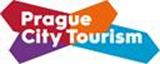 